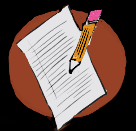 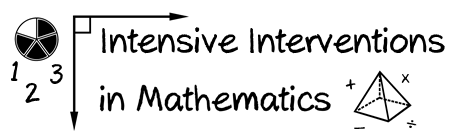 Watch this video of intensive intervention. Fill in the table with the different components of modeling.I Do: ModelingI Do: ModelingClear Explanations Goal and ImportanceModel StepsConcise LanguageClear Explanations Goal and ImportanceModel StepsConcise LanguageClear Explanations Goal and ImportanceModel StepsConcise LanguagePlanned ExamplesExamplesNon-ExamplesPlanned ExamplesExamplesNon-ExamplesPlanned ExamplesExamplesNon-Examples